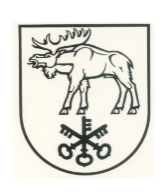 LAZDIJŲ MENO MOKYKLOS DIREKTORIUSĮSAKYMASDĖL LAZDIJŲ MENO MOKYKLOS DIREKTORIAUS 2021 M. LIEPOS 8 D. ĮSAKYMO NR. LMMVI-45 ,,DĖL LAZDIJŲ MENO MOKYKLOS VIEŠŲJŲ PIRKIMŲ PLANO TVIRTINIMO“ PAKEITIMO2021 m. gruodžio 23 d. Nr. LMMV1 – 70Lazdijai         Pakeičiu Lazdijų meno mokyklos direktoriaus 2021 m. liepos 8 d. įsakymo Nr. LMMV1-45 ,,Dėl Lazdijų meno mokyklos viešųjų pirkimų plano tvirtinimo“ 13,15 eilutes ir jas išdėstau taip:                                                               Prekės                                                           PaslaugosDirektoriaus pavaduotoja ugdymui,laikinai einanti direktoriaus pareigas                                           Diana TulabienėEil. Nr.Prekės paslaugos arba darbų pavadinimasBVPŽ   (kodas)SutartiestrukmėPirkimo  būdasNumatoma pirkimo vertė EurPlanuojamas pirkimas15.Garso aparatūra32342410-9VienkartinėspirkimosutartysApklausos procedūra4000,00I – IV ketv.13.Kilimėlių nuomos paslaugos39533000-7Pirkimo-pardavimoSutartisSutartis1060,00I – IV ketv.